ПАМЯТКАПравила безопасной работы с ножницами 1. Соблюдай порядок на рабочем месте. 2.  Проверь исправность инструментов. 3. Работай ножницами только на своем рабочем месте. 4. Следи за движением лезвий во время работы. 5.  При работе поворачивай изделие. 6. Ножницы клади кольцами к себе. 7. Подавай ножницы кольцами вперед. 8. Не оставляй ножницы открытыми. 9. Храни ножницы в чехле или подставке лезвиями вниз. 10. Не играй с ножницами, не подноси ножницы к лицу.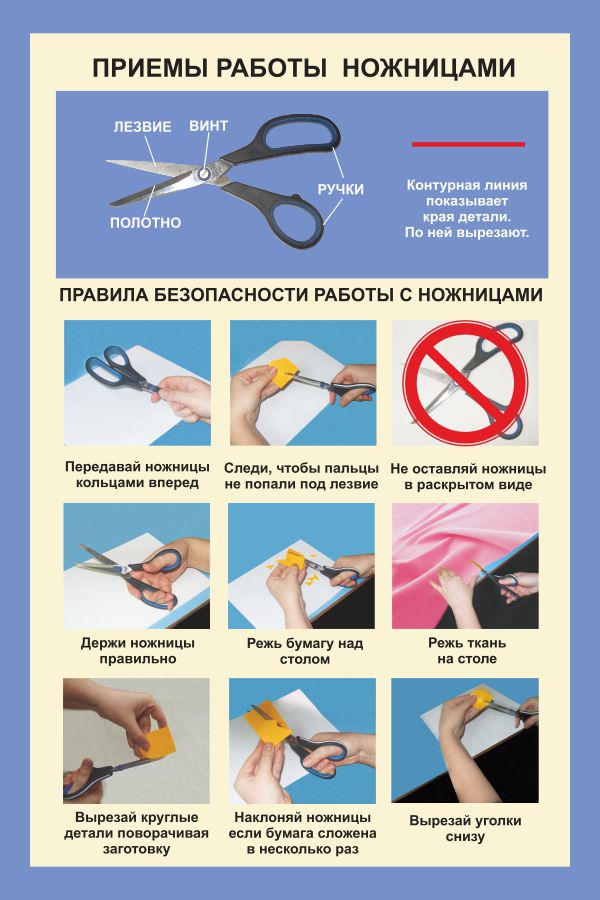 